СООБЩЕНИЕО ПРОВЕДЕНИИ ОБЩЕГО СОБРАНИЯ СОБСТВЕННИКОВПОДЗЕМНОЙ АВТОСТОЯНКИ, РАСПОЛОЖЕННОЙПО АДРЕСУ: г. Новосибирск, ул. 2-я Обская, Д. 154/3Уважаемые собственники подземной автостоянки!Сообщаем Вам о проведении годового общего собрания собственников подземной автостоянки.Инициаторы собрания: ООО «УК «Марсель» (ОГРН 1155476049410).Форма проведения собрания: заочное голосование.Прием заполненных решений собственников осуществляется в период: с «09» апреля 2021г. по «08» мая 2021г.в офисе управляющей организации по адресу: г. Новосибирск, ул. 2-я Обская, д. 154, подъезд 3, этаж 1 в рабочие дни с 09-00 до 17-00 часов (в пятницу до 16-00 часов).Бланки решений для голосования можно получить: в ООО «УК «Марсель» (согласно графику работы УК).Повестка дня собрания:Избрание председателя и секретаря общего собрания собственников подземной автостоянки с наделением их полномочиями по подсчету голосов и подписанию протокола.Утвердить отчет о работах (услугах), выполненных (оказанных) при осуществлении деятельности по содержанию и текущему ремонту автостоянки за 2020 год.Утвердить с 01.06.2021 перечень обязательных услуг и работ по содержанию и ремонту общего имущества подземной автостоянки (приложение №2 к договору управления подземной автостоянки) в новой редакции, а также размер платы за содержание и ремонт общего имущества подземной автостоянки в размере 800 руб. за 1 машино-место в месяц, 400 рублей за 1 кладовую.Выбор способа информирования собственников подземной автостоянки о проведении последующих собраний, принятых решениях, иной информации.Определение места хранения протоколов и иных материалов, связанных с проведением общих собраний собственников подземной автостоянки.Материалами к собранию являются следующие документы:Приложение № 1- Отчет о работах (услугах), выполненных (оказанных) при осуществлении деятельности по содержанию и текущему ремонту автостоянки за 2020 год.Приложение № 2 - Перечень обязательных услуг и работ по содержанию и ремонту общего имущества подземной автостоянки (приложение №2 к договору управления подземной автостоянки).Порядок ознакомления с информацией и (или) материалами к собранию:С информацией и (или) материалами к собранию можно ознакомиться с «01» апреля 2021г. в ООО «УК «Марсель» по адресу: г. Новосибирск, ул. 2-я Обская, д. 154, подъезд 3, этаж 1 (согласно графику работы). Материалы к собранию также будут доступны на сайте ООО «УК «Марсель» по адресу: http://ykmarsel.ru.ООО «УК «Марсель»  Конт. тел: 8 (383) 209-23-14, 209-23-16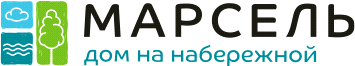 